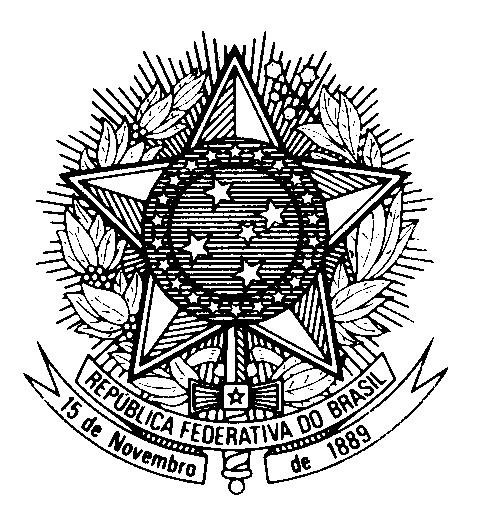 Statement by Ambassador Tovar da Silva Nunes, Permanent Representative of Brazil to the United Nations in Geneva, during the Universal Periodic Review of Luxembourg – May 4th 2023 (1min15s)Le Brésil souhaite la bienvenue au Luxembourg à l'EPU.Nous félicitons le Luxembourg pour la révision de sa législation électorale dans le cadre de la lutte contre le racisme et la discrimination raciale.Le Brésil accueille avec satisfaction les mesures prises par le Luxembourg en faveur de l'intégration sociale des réfugiés et des migrants, y compris les programmes de formation professionnelle et d'inclusion productive des femmes.Dans un esprit constructif, le Brésil recommande au Luxembourg:1/ De prendre des mesures supplémentaires pour prévenir et combattre le racisme et le discours de haine, notamment en incluant des critères d'ascendance, d'origine nationale et de couleur dans les définitions juridiques de la discrimination raciale, et2/ De renforcer la protection des droits de l'enfant dans le contexte de l'immigration, en vue de mettre fin au recours à la détention des enfants migrants et d`intensifier les efforts pour réduire la pauvreté des enfants.Le Brésil souhaite au Luxembourg un excellent examen.Merci.